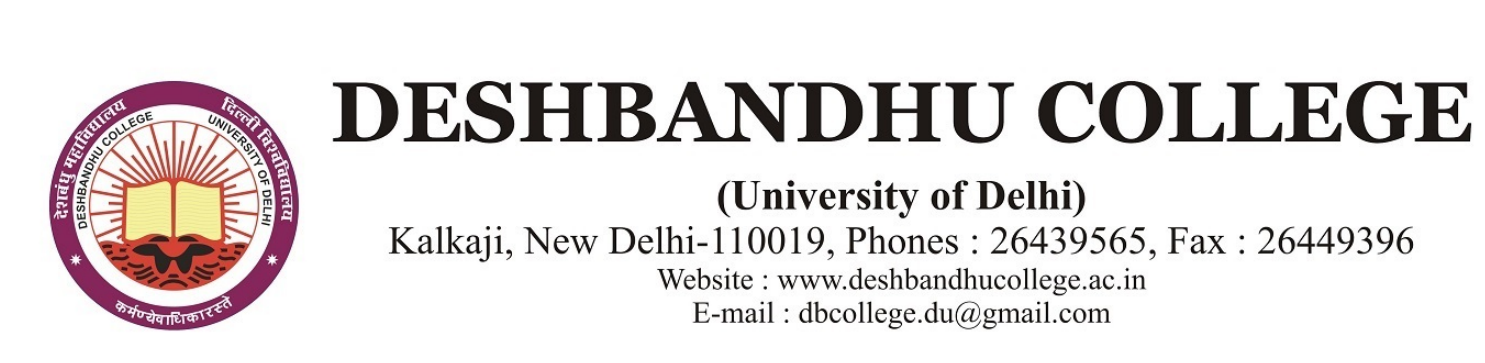 FORM FOR ANNUAL IMMOVABLE PROPERTY RETURNNAME OF THE OFFICER (IN FULL) _____________________________________________________SERVICE THE OFFICER BELONGS ______________________________________________________PRESENT POST _____________________________________________________________PRESENT PAY/ PAY MATRIX ___________________________________________________							Signature ____________________________							Date________________________________In applicable clause to be struck out.*In case where it is not possible to assess the value accurately, the approximate value in relation to present conditions may be indicated.**Includes short-term lease also.		Name of District, Sub Division, Taluk and village in which property is situatedName and details of propertyName and details of propertyName and details of propertyIf not own name state in whose name held and his/her relationship to the Government ServantHow acquired whether by purchase, lease**, mortgage, inheritance, gift or otherwise, with date of acquisition and name with details of person/s from whom acquiredAnnual Income from the propertyRemarksHousing and other buildingsLands*Present Value12345678